Nr.3653/17.04.2024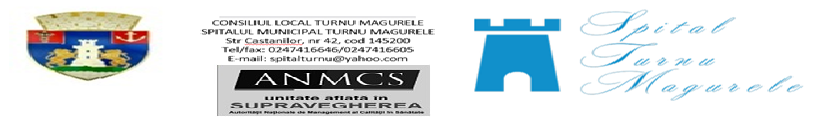                                                          ANUNȚSpitalul Municipal Turnu Măgurele, județul Teleorman, Str.Castanilor, numărul 42, organizează concurs pentru ocuparea unor funcții contractual vacante în conformitate cu prevederile Ordinului 166/2023 ce a fost publicat în Monitorul Oficial, Partea I nr. 68 din 26 ianuarie 2023, după cum urmează:DENUMİREA POSTULUI: MEDİC PRİMAR ÎN SPECİALİTATEA  RECUPERARE, MEDİCİNĂ  FIZICĂ Șİ BALNEOLOGİE NUMĂRUL POSTURİLOR: 1 post unic vacant bugetatNİVELUL POSTULUİ: funcție de execuție COMPARTİMENT/STRUCTURĂ: CABİNET  RECUPERARE, MEDICINĂ  FIZICĂ ȘI BALNEOLOGİE  DİN AMBULATORİUL İNTEGRAT AL SPİTALULUİDURATA TİMPULUİ DE LUCRU: 7ore pe zi; 35 ore pe săptămânăPERİOADA: nedeterminatăCondiţiile generale de participare sunt:a) are cetăţenia română sau cetăţenia unui alt stat membru al Uniunii Europene, a unui stat parte la Acordul privind Spaţiul Economic European (SEE) sau cetăţenia Confederaţiei Elveţiene;b) cunoaşte limba română, scris şi vorbit;c) are capacitate de muncă în conformitate cu prevederile Legii nr. 53/2003 - Codul muncii, republicată, cu modificările şi completările ulterioare;d) are o stare de sănătate corespunzătoare postului pentru care candidează, atestată pe baza adeverinţei medicale eliberate de medicul de familie sau de unităţile sanitare abilitate;e) îndeplineşte condiţiile de studii, de vechime în specialitate şi, după caz, alte condiţii specifice potrivit cerinţelor postului scos la concurs, inclusiv condiţiile de exercitare a profesiei;f) nu a fost condamnată definitiv pentru săvârşirea unei infracţiuni contra securităţii naţionale, contra autorităţii, contra umanităţii, infracţiuni de corupţie sau de serviciu, infracţiuni de fals ori contra înfăptuirii justiţiei, infracţiuni săvârşite cu intenţie care ar face o persoană candidată la post incompatibilă cu exercitarea funcţiei contractuale pentru care candidează, cu excepţia situaţiei în care a intervenit reabilitarea;g) nu execută o pedeapsă complementară prin care i-a fost interzisă exercitarea dreptului de a ocupa funcţia, de a exercita profesia sau meseria ori de a desfăşura activitatea de care s-a folosit pentru săvârşirea infracţiunii sau faţă de aceasta nu s-a luat măsura de siguranţă a interzicerii ocupării unei funcţii sau a exercitării unei profesii;h) nu a comis infracţiunile prevăzute la art. 1 alin. (2) din Legea nr. 118/2019 privind Registrul naţional automatizat cu privire la persoanele care au comis infracţiuni sexuale, de exploatare a unor persoane sau asupra minorilor, precum şi pentru completarea Legii nr. 76/2008 privind organizarea şi funcţionarea Sistemului Naţional de Date Genetice Judiciare, cu modificările ulterioare, pentru domeniile prevăzute la art. 35 alin. (1) lit. h) din Hotărârea Guvernului nr. 1336/2022 pentru aprobarea Regulamentului-cadru privind organizarea şi dezvoltarea carierei personalului contractual din sectorul bugetar plătit din fonduri publice.i) persoana să aibă capacitate deplină de exercițiu;Condiţiile specifice necesare în vederea participării la concurs şi a ocupării funcţiei contractuale stabilite pe baza atribuțiilor corespunzătoare postului, sunt:Diplomă de medic sau diplomă de licenţă în medicină Certificat de confirmare în gradul de medic primar în specialitatea Medicină fizică şi balneologieCertificat de membru al Colegiului medicilor cu aviz de liberă practică pentru anul în curs ;Vechime în domeniul studiilor: 5 ani vechime ca specialistPentru înscrierea la concurs candidații vor depune un dosar care va conține următoarele documente:a) formularul de înscriere la concurs, conform modelului prevăzut în anexa nr. 2 la Hotărârea Guvernului nr. 1.336/2022 pentru aprobarea Regulamentului-cadru privind organizarea şi dezvoltarea carierei personalului contractual din sectorul bugetar plătit din fonduri publice (H.G. nr. 1.336/2022);b) copia de pe diploma de licenţă şi certificatul de specialist sau primar pentru medici, medici stomatologi, farmacişti şi, respectiv, adeverinţă de confirmare în gradul profesional pentru biologi, biochimişti sau chimişti;c) copie a certificatului de membru al organizaţiei profesionale cu viza pe anul în curs;d) dovada/înscrisul din care să rezulte că nu i-a fost aplicată una dintre sancţiunile prevăzute la art. 455 alin. (1) lit. e) sau f), la art. 541 alin. (1) lit. d) sau e), respectiv la art. 628 alin. (1) lit. d) sau e) din Legea nr. 95/2006 privind reforma în domeniul sănătăţii, republicată, cu modificările şi completările ulterioare, ori cele de la art. 39 alin. (1) lit. c) sau d) din Legea nr. 460/2003 privind exercitarea profesiunilor de biochimist, biolog şi chimist, înfiinţarea, organizarea şi funcţionarea Ordinului Biochimiştilor, Biologilor şi Chimiştilor în sistemul sanitar din România;e) acte doveditoare pentru calcularea punctajului prevăzut în anexa nr. 3 la ordin;f) certificat de cazier judiciar sau, după caz, extrasul de pe cazierul judiciar;g) certificatul de integritate comportamentală din care să reiasă că nu s-au comis infracţiuni prevăzute la art. 1 alin. (2) din Legea nr. 118/2019 privind Registrul naţional automatizat cu privire la persoanele care au comis infracţiuni sexuale, de exploatare a unor persoane sau asupra minorilor, precum şi pentru completarea Legii nr. 76/2008 privind organizarea şi funcţionarea Sistemului Naţional de Date Genetice Judiciare, cu modificările ulterioare, pentru candidaţii înscrişi pentru posturile din cadrul sistemului de învăţământ, sănătate sau protecţie socială, precum şi orice entitate publică sau privată a cărei activitate presupune contactul direct cu copii, persoane în vârstă, persoane cu dizabilităţi sau alte categorii de persoane vulnerabile ori care presupune examinarea fizică sau evaluarea psihologică a unei persoane;h) adeverinţă medicală care să ateste starea de sănătate corespunzătoare, eliberată de către medicul de familie al candidatului sau de către unităţile sanitare abilitate cu cel mult 6 luni anterior derulării concursului;i) copia actului de identitate sau orice alt document care atestă identitatea, potrivit legii, aflate în termen de valabilitate;j) copia certificatului de căsătorie sau a altui document prin care s-a realizat schimbarea de nume, după caz;k) curriculum vitae, model comun european.CALENDARUL DE DESFĂŞURARE A CONCURSULUİ CE VA Fİ ORGANİZAT LA SEDİUL İNSTİTUŢİEİ:BİBLİOGRAFİA și TEMATİCA la concursul organizat în vederea ocupării postului vacant de MEDİC PRIMAR în specialitatea  RECUPERARE, MEDICINĂ FIZICĂ ȘI BALNEOLOGIEI. PROBA SCRISA II - III. DOUA PROBE CLINICE IV. PROBA PRACTICA I. PROBA SCRISA1. Kinetoterapia pentru forta si rezistenta musculara (3, p.272-286) 2. Kinetoterapia pentru coordonare si echilibru (3, p.287-291) 3. Kinetoterapia pentru cresterea capacitatii de efort in afectiunile cardiovasculare (3, p.310-317)4. Kinetoterapia functiilor respiratorii (3, p.292-309) 5. Kinetoterapia pentru mobilizare articulara (3, p.265-272) 6. Ortezele indicate in recuperarea afectiunilor sistemului mio-artro-kinetic (2) 7. Terapia ocupationala medicala a sistemului locomotor (8) 8. Masajul, tractiunile si manipularile (1 p 91-118 ; 3, p.240-246) 9. Metodele de termoterapie generala si locala si diatermia cu unde scurte si microunde (6, p.215-240)10. Electroterapia de stimulare analgetica si musculara cu curent galvanic, joasa si medie (6, p.121-139, 143-180, 181-211) 11. Sonoterapia si terapia cu campuri electromagnetice (6, p.312-339) 12. Biostimularea cu laseri (5) 13. Fototerapia cu infrarosii, lumina si ultraviolete (6, p.265-311) 14. Terapia respiratorie (inhaloterapia, RPPI, posturile de drenaj) (3, p.292-309) 15. Apele minerale - clasificare, caracteristici, tipuri, efecte farmacologice si terapeutice, mecanisme de actiune, metodologie, indicatii in crenoterapie si balneatie externa (9, p.21-34, 49-154) 16. Bioclimatul zonelor balneo-climatice din Romania si metodologia de climatoterapie (9, p.16-21) 17. Baile minerale, namolurile si mofetele - tipuri, efecte fiziologice si terapeutice, mecanisme de actiune, metodologie, indicatii (9, p.21-44) 18. Curele balneare profilactice active (9, p.109-205) 19. Afectiunile neurologice periferice ale membrului superior (7, p.737-770) 20. Afectiunile neurologice periferice ale membrului inferior (7, p.737-770) 21. Polinevritele (7, p.737-770) 22. Paralizii-pareze ale nervilor cranieni: trigemen, facial (7, p.681-692) 23. Sechele dupa AVC (4, p.208-223) 24. Sechele dupa traumatisme si tumori craniene (7) 25. Sechele dupa leziuni medulare (tetra si parapareze) (4, p.270-275) 26. Mielopatii (7, p.786-829) 27. Afectiuni ale unitatii motorii (miopatii, distrofii musculare, polio, SLA, atrofia musculara spinala) (7, p.786-829) 28. Boala Parkinson (4, p.278-284) 29. Scleroza multipla (4, p.275-277) 30. Sechele dupa fracturi ale membrelor (3, p.17-158) 31. Sechele dupa traumatisme articulare si interventii chirurgicale articulare (3, p.29-53) 32. Osteonecrozele aseptice (3, p.517-520) 33. Protezele articulare (3, p.517-520) 34. Algoneurodistrofia (3, p.139-141) 35. Amputatii 36. Scoliozele si alte tulburari de statica ale coloanei si membrelor inferioare (3, p.533-539) 37. Sechele dupa fracturi vertebrale (fara leziuni mielice) (1, p.146-153) 38. Sechele dupa traumatisme de tesuturi moi ( inclusiv leziuni de nervi prin incarcerare) (3, p.180-186, 209-214, 222-246, 386-392) 39. Sechele dupa arsuri si interventii de chirurgie plastica 40. Recuperarea traumatismelor sportive 41. Spondilita ankilozanta (3, p.529-533) 42. Alte spondilartropatii: artrita psoriazica, sindromul Reiter, artrita reactiva, enterocolopatii 43. Poliartrita reumatoida (1, p.190-203) 44. Alte boli de colagen: LES, sclerodermia, AR juvenila (1, p.187-190) 45. Polimiozitele 46. Patologia disco-vertebrala a coloanei lombo-sacrate (1, p.211-218 ; 3, p.540-552) 47. Patologia disco-vertebrala a coloanei cervicale (1, p.211-218) 48. Afectiuni degenerative ale articulatiilor membrelor - sold, genunchi, glezna, cot, pumn, mana (3, p.501- 507, 511-513, 515-518, 519-521; 1, p.206-228, 251-268) 49. Periartritele (3, p.501-507) 50. Fibromialgia si sindromul dureros miofascial (1, p.251-261) 51. Alte afectiuni ale tesuturilor moi: tendoane, fascii, muschi, etc. 52. Osteoporoza (10) 53. Osteoartropatii din neuropatii si boli sanguine 54. Sechele dupa infarct si cardiopatiile ischemice cronice (1, p.239-242) 55. Hipertensiunea arteriala (1, p.239-242) 56. Boli vasculare periferice (arteriopatii si afectiuni veno-limfatice) (1, p.239-242) 57. BPOC (3, p.109-118) 58. Astmul bronsic (3, p.109-118) 59. Boli cu disfunctii ventilatorii restrictive de cauza toraco-pulmonara si centrala (3, p.109-118) 60. Recuperarea afectiunilor traumatice si ortopedico-traumatice ale copilului: artrita juvenila, tulburarile de statica ale coloanei vertebrale si membrelor, luxatiile congenitale ale soldului, osteocondrodistrofiile, boala Down, distrofiile musculare, sechelele traumatismelor membrelor (11) 61. Recuperarea afectiunilor neurologice ale copilului: sechele dupa encefalopatii (IMC), leziunile posttraumatice ale nervilor periferici, sechelele traumatismelor vertebrale cu leziuni mielice, sechele polio, spina bifida (11) 62. Recuperarea varstnicilor (particularitati ale recuperarii geriatrice si balneogeriatriei) (1, p.243-250) 63. Crenoterapia bolilor digestive, de nutritie si urologice pentru cura balneara si crenoterapie la domiciliu (tipuri de ape minerale, indicatii, metodologie) (9, p.118-138) 64. Tratamentul fizical si balnear ale bolilor ginecologice, dermatologice si endocrine (obiective, efecte, metodologie, indicatii) (9, p.139-149) 65. Tratamentul fizical si balnear al unor afectiuni neuropsihice (anxietate, depresie, nevroze) (9, p.95-101) 66. Fiziopatologia si terapia farmacologica a durerii (6, p.161-176) 67. Terapia durerii prin mijloace fizicale (1, p.45-118) NOTA: 1. La subiectele 1 - 14 se solicita: bazele fizice si fiziologice , efectele terapeutice si mecanisme de actiune, metodologia de aplicare, indicatii si contraindicatii. 2. La subiectele 19 - 61 se solicita: fiziopatologie, diagnostic clinic si functional, obiective ale recuperarii, terapie igienico-dietetica si medicamentoasa, metodologia de recuperare fizical-kinetica si balneara. 3. Subiectele 60 si 61 sunt obligatorii pentru medicii cu loc de munca in unitatile de recuperare pentru copii, in locul subiectelor 62 - 65. II - III. DOUA PROBE CLINICE Cazurile clinice se vor alege din tematica probei scrise.IV. PROBA PRACTICA1. Tehnici de evaluare a mobilitatii articulare: bilantul articular. 2. Tehnici de evaluare a fortei musculare: testing muscular dupa scala 1 - 5. 3. Tehnici de evaluare a coordonarii echilibrului, sensibilitatii si activitatii uzuale zilnice. 4. Examenul electric neuromuscular: curba I/t. 5. Examenul electromiografic al muschiului si nervului (interpretare). 6. Examenul radiologic osteo-articular-radiografic si tomografic computerizat (interpretare). 7. Tehnici imagistice in afectiunile sistemului mio-artro-kinetic: RMN, scintigrafie, echografie, osteodensitometrie (interpretare). 8. Tehnici de tratament injectabil local: punctii si injectii intraarticulare, periarticulare, epidurale, blocuri de nervi periferici si puncte motorii, mesoterapie. 9. Tehnici de kinetoterapie pasiva: posturi, mobilizari, scripetoterapie. 10. Exercitii de kinetoterapie activa pentru forta si rezistenta: statice, dinamice, isokinetice. 11. Tehnici de kinetoterapie de coordonare si echilibru. 12. Tehnici de hidrokinetoterapie la cada sau in bazin. 13. Tehnici de ortezare articulara. 14. Tehnici pentru mecanoterapie: masaj, tractiuni, manipulari. 15. Tehnici de terapie ocupationala pentru recuperarea prehensiunii si mersului. 16. Tehnici de termoterapie generala si locala (inclusiv diatermia cu unde scurte si microunde). 17. Tehnici de electroterapie de stimulare antialgica. 18. Tehnici de electroterapie de stimulare neuro-musculara. 19. Tehnici de sonoterapie si terapie cu campuri electromagnetice. 20. Tehnici de biostimulare cu laseri, cu ultraviolete, lumina si infrarosii. 21. Tehnici de terapie respiratorie: inhaloterapie, RPPI, posturi de drenaj, kinetoterapie respiratorie. NOTA: Pentru subiectele 8 - 20 se solicita prescriere, aplicatii, motivatie. BIBLIOGRAFIE 1. A. Nica - Compendiu de medicină fizică şi recuperare, Ed. Univ. C. Davila, 1998 2. A. Nica - Compendiu de ortezare, Ed. Univ. C. Davila, 2000 3. T. Sbenghe - Kinetologie profilactică, terapeutică şi de recuperare, Ed. Med., 1987 4. I. Kiss - Fiziokinetoterapia şi recuperarea medicală, Ed. Med., 1999 5. I. Onac - Biostimulare cu radiaţia laser, 2001 6. A. Rădulescu - Electroterapie, Ed. Med., 1993 7. C. Popa - Tratat de Neurologie, Ed. Med., 1997 8. D. Popa - Terapia ocupaţională pt. aparatul locomotor, Ed. Univ. Oradea, 2000 9. Cura balneo-climaterică. Indicaţii şi contraindicaţii, Ed. Med., 1986 10. L. Gherasim - Tratat de Medicină Internă, vol.I 11. M. Jianu - Ortopedie şi traumatologie pediatrică, 1995 NOTA: Pentru toate subiectele se vor folosi cursurile catedrei de specialitate	Informații suplimentare se pot obține de la sediul institutiei, de pe website: https://www.spitalturnu.webnode.ro,Compartiment RUNOS având numărul de telefon 0247416646.MANAGER,						DIRECTOR FIN. CONTABIL,DR. CUCLEA MONICA GEORGIANA		EC.SERGHIE VARZARU RAMONA	Nr.crt.ActivităţiData1.Publicarea anunțului 22.04.20242.Data limită pentru depunerea dosarelor de participare la concurs la adresa: Spitalul Municipal Turnu Magurele, județul Teleorman, Str. Castanilor, numărul 42Până la 09.05.2024, ora 15.003.Selecţia dosarelor de către membrii comisiei de concurs10.05.2024, ora 10.004.Afişarea rezultatelor selecţiei dosarelor13.05.2024, ora 15.005.Depunerea contestaţiilor privind rezultatele selecţiei dosarelor14.05.2024, ora 15.00 6.Afişarea rezultatului soluţionării contestaţiilor15.05.2024, ora 15.007.Susţinerea probei scrise16.05.2024, ora 10.008.Afişarea rezultatului probei scrise16.05.2024, ora 15.009.Depunerea contestaţiilor privind rezultatele probei scrise17.05.2024, ora 15.0010.Afişarea rezultatului soluţionării contestaţiilor20.05.2024, ora 15.0011.Susţinerea probei clinice si practice se vor anunța în termen de 4 zile lucrătoare de la susținerea probei scrise. Datele si orele probelor practice si clinice se afișează odată cu rezultatele la proba scrisă.Susţinerea probei clinice si practice se vor anunța în termen de 4 zile lucrătoare de la susținerea probei scrise. Datele si orele probelor practice si clinice se afișează odată cu rezultatele la proba scrisă.15.Afişarea rezultatului final al concursului21.05.2024, ora 15.00